RÉVFÜLÖP  NAGYKÖZSÉG POLGÁRMESTERE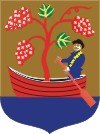 8253 Révfülöp, Villa Filip tér 8.  Tel: 87/563-330 Fax: 87/563-338 E-mail: polgarmester@revfulop.hu    Weblap: www.revfulop.huM E G H Í V ÓRévfülöp Nagyközség Önkormányzata Képviselő-testületénekrendkívüli, nyilvános ülését2018. április 12-én (csütörtökön) 08:00 óráraösszehívom.Az ülés helye: Községháza Ottawa Ignác termeAz ülés napirendje:Császtai strandon lévő vízi csúszda hasznosítására pályázati felhívás közzététele.Előterjesztő: Kondor Géza polgármesterTermelői piac üzemeltetésére felhívás közzététele.Előterjesztő: Kondor Géza polgármesterA képviselő-testületi ülésre tisztelettel meghívom.Révfülöp, 2018. április 10.									      Kondor Géza sk. 									      polgármester	